Wyprawka szkolna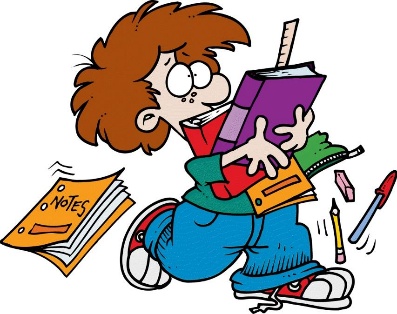 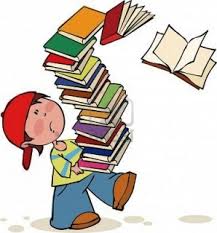 Pakiet podręczników „Kolorowy start z plusem” wyd. MACPodręcznik do języka angielskiego „Bugs Team Starter” wd. Macmillan EducationStrój sportowy: krótkie spodenki, koszulka z krótkim rękawem, skarpety (rzeczy powinny być w worku gimnastycznym)Zeszyt w kratkę 32 lub 64 kartkowy do korespondencjiZeszyt do religiiPiórnik typu tubaNożyczki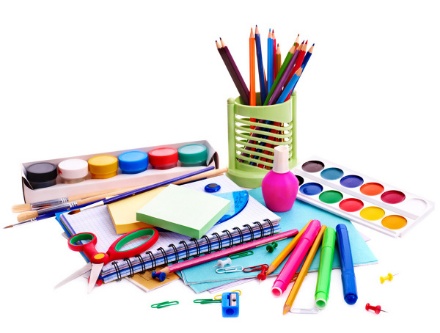 TemperówkaKlej w sztyfcie i klej MagicDwa ołówkiKredki drewniane i świecoweFarby plakatowe i pędzelkiKolorowankaBlok techniczny biały i kolorowyBlok rysunkowy biały i kolorowyPapier do wycinanekBibuła (cztery dowolne kolory)Wszystkie rzeczy należy podpisać imieniem i nazwiskiem dziecka!